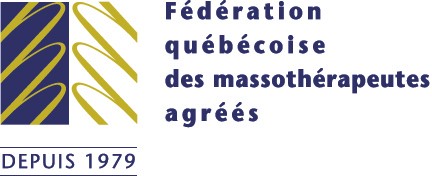 Déplacement durant le couvre-feuà compter du 31 décembre 2021Aux agent.e.s des corps policiers,Je,	soussigné	 	,	massothérapeute	agréé.e	de	laFédération	québécoise	des	massothérapeutes	(FQM)	(numéro	de	membre : 	), atteste que mon client/ma cliente,	, avait un rendez-vous en massothérapie pendant le couvre-feu imposé par le gouvernement du Québec.Détails du rendez-vous :Adresse du domicile du client/de la cliente :  	  Adresse du bureau du/de la massothérapeute :  	  Date et heure du rendez-vous de massage :  	 Durée du rendez-vous :	minutesEn vertu du décret 2-2021 du 8 janvier 2021, soit le dernier à jour produit par le Gouvernement du Québec, les massothérapeutes peuvent poursuivre leur pratique professionnelle et sont exemptés du couvre-feu. En effet, les services de massothérapie sont inclus dans les soins thérapeutiques et de santé, lesquels sont considérés comme des services essentiels.Respectueusement,Massothérapeute agréé.e FQM	Numéro de membreNom du client/de la cliente	Signature